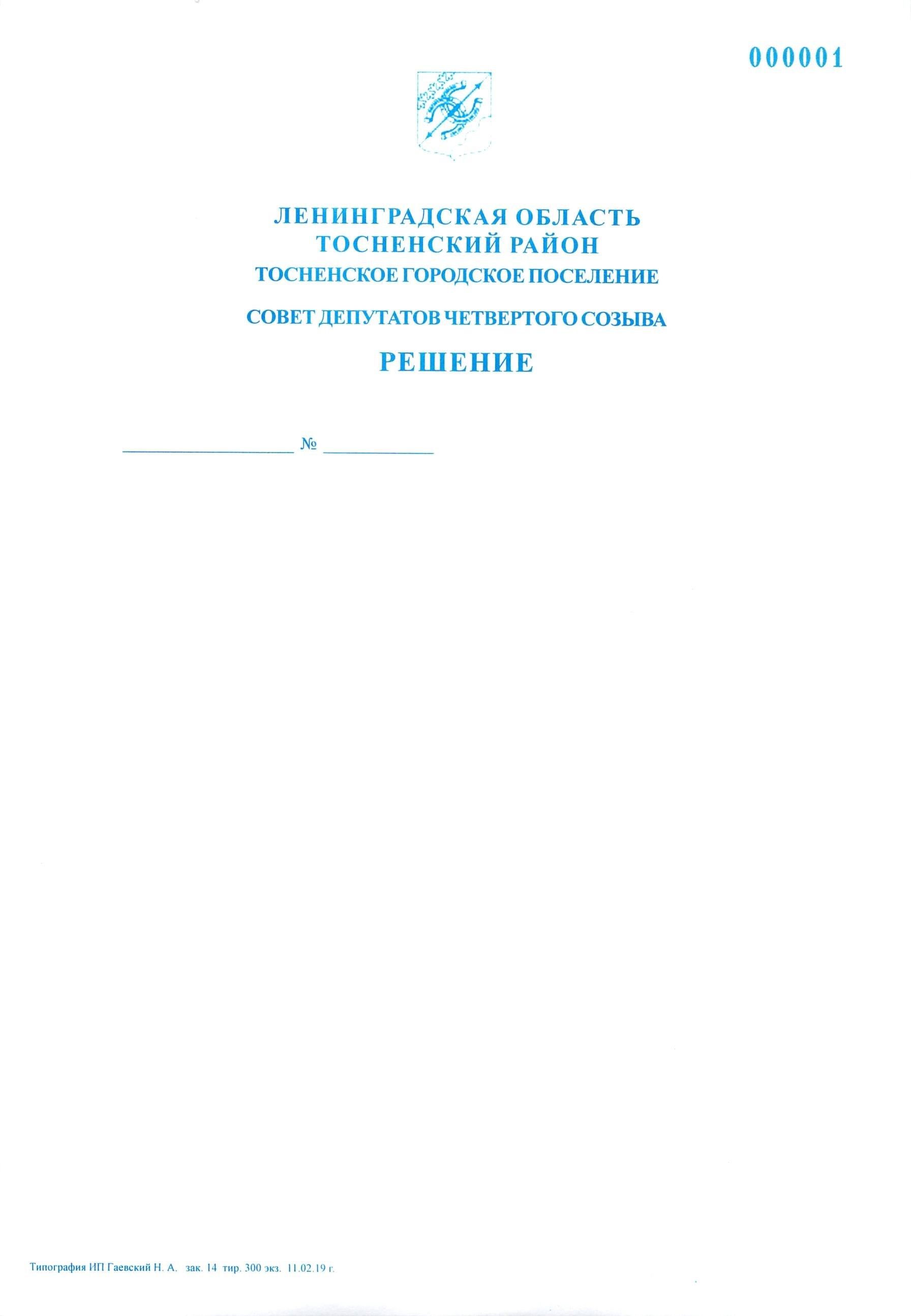 27.04.2021                                85О внесении изменений в Устав Тосненского городского поселения Тосненского муниципальногорайона Ленинградской области	В целях приведения Устава Тосненского городского поселения Тосненского муниципального района Ленинградской области в соответствие с действующим законодательством,  в соответствии с ФЗ от 06.10.2003 № 131-ФЗ «Об общих принципах организации местного самоуправления в РФ», на основании предложения постоянной комиссии совета депутатов Тосненского городского поселения Тосненского муниципального района Ленинградской области по местному самоуправлению и социальным вопросам, принимая во внимание результаты публичных слушаний от 26 апреля 2021 года по проекту решения совета депутатов Тосненского городского поселения Тосненского муниципального района Ленинградской области о внесении изменений в Устав Тосненского городского поселения Тосненского муниципального района Ленинградской области, совет депутатов Тосненского городского поселения Тосненского муниципального района Ленинградской областиРЕШИЛ:Внести следующие изменения в Устав Тосненского городского поселения Тосненского муниципального района Ленинградской области, утвержденный решением совета депутатов Тосненского городского поселения Тосненского района Ленинградской области от 16.12.2015 № 57, зарегистрированный Управлением Министерства юстиции Российской Федерации по Ленинградской области 28.01.2016, государственный регистрационный № RU 475171052016001, с изменениями, внесенными решениями совета депутатов Тосненского городского поселения Тосненского муниципального района Ленинградской области от 21.06.2017 № 107, от 24.04.2018 № 143, от 24.04.2019 № 182, от 26.11.2019 № 20, от 03.07.2020 № 52, от 24.12.2020 № 69 зарегистрированными ГУ Минюста РФ по Ленинградской области 26.07.2017, государственный регистрационный № RU 475171052017009, 08.05.2018, государственный регистрационный № RU 475171052018001, 24.05.2019 государственный регистрационный № RU475171052019001, 16.12.2019 государственный регистрационный № RU 475171052019002, 14.07.2020 государственный регистрационный № RU 475171052020001, 08.02.2021 государственный регистрационный № RU  475171052021001:2 Пункт 40 части 1 статьи 4 изложить в следующей редакции: «40) участие в соответствии с федеральным законом в выполнении комплексных кадастровых работ;»; Часть 1 статьи 4 дополнить пунктом 41 следующего содержания: «41) принятие решений и проведение на территории поселения мероприятий по выявлению правообладателей ранее учтенных объектов недвижимости, направление сведений о правообладателях данных объектов недвижимости для внесения в Единый государственный реестр недвижимости.»;  Наименование статьи 10 в оглавлении и по тексту изложить в следующей редакции: «Публичные слушания, общественные обсуждения, собрания граждан, конференции граждан (собрание делегатов), опрос граждан, староста сельского населенного пункта, сход граждан.»;Абзацы первый и второй части 6 статьи 10 изложить в следующей редакции: «6.  Для обсуждения вопросов местного значения, информирования населения о деятельности органов местного самоуправления и должностных лиц местного самоуправления, обсуждения вопросов внесения инициативных проектов и их рассмотрения, осуществления территориального общественного самоуправления на части территории поселения могут проводиться собрания граждан.Собрание граждан проводится по инициативе населения, совета депутатов поселения, главы поселения, а также в случаях, предусмотренных уставом территориального общественного самоуправления. Собрание граждан, проводимое по инициативе совета депутатов или главы поселения, назначается соответственно советом депутатов поселения или главой поселения. Порядок назначения и проведения собрания граждан в целях осуществления территориального общественного самоуправления определяется уставом территориального общественного самоуправления.»; Статью 10 дополнить частью 10 следующего содержания: «10. Сход граждан проводится в порядке и случаях, установленных Федеральным законом от 06 октября 2003 года № 131-ФЗ.  В случае, если в населенном пункте отсутствует возможность одновременного совместного присутствия на сходе граждан более половины обладающих избирательным правом жителей данного населенного пункта, сход граждан в указанном населенном пункте, проводится поэтапно в срок, не превышающий один месяц со дня принятия решения о проведении схода граждан. При этом лица, ранее принявшие участие в сходе граждан, на последующих этапах участия в голосовании не принимают.»;Последнее предложение части 10 статьи 27 изложить в следующей редакции: «Глава поселения обязан опубликовать (обнародовать) зарегистрированные Устав поселения, муниципальный правовой акт о внесении изменений и дополнений в Устав поселения в течение семи дней со дня поступления из территориального органа уполномоченного федерального органа исполнительной власти в сфере регистрации уставов муниципальных образований уведомления о включении сведений об уставе поселения, муниципальном правовом акте о внесении изменений в устав поселения в государственный реестр уставов муниципальных образований субъекта Российской Федерации, предусмотренного частью 6 статьи 4 Федерального закона от 21 июля 2005 года N 97-ФЗ «О государственной регистрации уставов муниципальных образований.».Настоящее решение вступает в силу в установленном порядке за исключением п. 1.2 ч. 1, который вступает в силу с 29.06.2021 при условии соблюдения установленного порядка вступления в силу настоящего решения, и п. 1.6 ч. 1, который вступает в силу с 07.06.2021 при условии соблюдения установленного порядка вступления в силу настоящего решения.  Направить настоящее решение на государственную регистрацию в территориальный орган уполномоченного федерального органа исполнительной власти в сфере регистрации уставов муниципальных образований.3Главе Тосненского городского поселения Тосненского муниципального района Ленинградской области обеспечить официальное опубликование и обнародование настоящего решения после его государственной регистрации в установленный законом срок. Глава Тосненского городского поселения                                                           А.Л. КанцеревАнтонович Виктория Владимировна, 8(81361)3732426 га